            АДМИНИСТРАЦИЯ  МУНИЦИПАЛЬНОГО РАЙОНА            КАМЫШЛИНСКИЙ       САМАРСКОЙ ОБЛАСТИ            ПОСТАНОВЛЕНИЕ             23.12.2019 №480   В соответствии с Федеральным законом от 06.10.2003 №131-ФЗ «Об общих принципах организации местного самоуправления  в Российской Федерации», Указом Президента Российской Федерации от 21.12.2017 № 618 «Об основных направлениях государственной политики по развитию конкуренции», распоряжением Правительства Российской Федерации от 18.10.2018 №2258-р, распоряжением Губернатора Самарской области  от 07.02.2019 №46-р, руководствуясь Уставом муниципального района Камышлинский Самарской области, Администрация муниципального района Камышлинский Самарской областиПОСТАНОВЛЯЕТ:1.Утвердить положение об организации в Администрации муниципального района Камышлинский Самарской области системы внутреннего обеспечения соответствия требованиям антимонопольного законодательства (антимонопольного комплаенса) согласно приложению 1  к настоящему постановлению.2. Опубликовать настоящее постановление в газете «Камышлинские известия» и разместить на официальном сайте Администрации муниципального района Камышлинский Самарской области в сети Интернет /www.kamadm.ru/.3.Контроль за исполнением настоящего Постановления возложить на заместителя Главы муниципального района по экономике и финансам- руководителя финансово-экономического управления Р.А.Салахова.4.Настоящее Постановление вступает в силу после его подписания.  Глава муниципального района                                                     Р.К. БагаутдиновВалиева Г.М., 3-32-38Приложение №1к постановлению Администрациимуниципального района Камышлинский Самарской областиот 23.12.2019 №480 Положение об организации в Администрации муниципального района Камышлинский Самарской области системы внутреннего обеспечения соответствия требованиям антимонопольного законодательства (антимонопольного комплаенса)I. Общие положения1. Положение об организации в  Администрации муниципального района Камышлинский Самарской области системы внутреннего обеспечения соответствия требованиям антимонопольного законодательства (далее – орган местного  самоуправления, антимонопольный комплаенс) разработано в целях обеспечения соответствия деятельности органа местного самоуправления требованиям антимонопольного законодательства и профилактики нарушений требований антимонопольного законодательства в деятельности органа местного самоуправления.2. Для целей настоящего Положения используются следующие понятия:доклад об антимонопольном комплаенсе – документ, содержащий информацию об организации и функционировании в органе местного самоуправления антимонопольного комплаенса;коллегиальный орган – координационный или совещательный орган в области развития малого и среднего предпринимательства, организованный органом местного самоуправления в соответствии с Федеральным законом от 24.07.2007 № 209-ФЗ «О развитии малого и среднего предпринимательства в Российской Федерации» (далее – Коллегиальный орган);нарушение антимонопольного законодательства – недопущение, ограничение, устранение конкуренции;риски нарушения антимонопольного законодательства – сочетание вероятности и последствий наступления неблагоприятных событий в виде ограничения, устранения или недопущения конкуренции;уполномоченное подразделение – структурное подразделение органа местного самоуправления, обеспечивающее организацию и функционирование в органе местного самоуправления антимонопольного комплаенса.В настоящем Положении используются также иные термины и определения, которые применяются в том значении, в каком они предусмотрены действующим федеральным законодательством.3. Цели антимонопольного комплаенса в органе местного самоуправления:а) обеспечение соответствия деятельности органа местного самоуправления требованиям антимонопольного законодательства;б) профилактика нарушения требований антимонопольного законодательства в деятельности органа местного самоуправления.4. Задачи антимонопольного комплаенса в органе местного самоуправления:а) выявление рисков нарушения антимонопольного законодательства (далее – комплаенс-риски);б) управление комплаенс-рисками;в) контроль за соответствием деятельности органа местного самоуправления требованиям антимонопольного законодательства;г) оценка эффективности функционирования в органе местного самоуправления антимонопольного комплаенса.5. При организации антимонопольного комплаенса орган местного самоуправления руководствуется следующими принципами:а) заинтересованность руководства органа местного самоуправления в эффективности функционирования антимонопольного комплаенса;б) регулярность оценки комплаенс-рисков;в) информационная открытость функционирования в органе местного самоуправления антимонопольного комплаенса;г) непрерывность функционирования антимонопольного комплаенса в органе местного самоуправления;д) совершенствование антимонопольного комплаенса.II. Организация антимонопольного комплаенса6. Контроль за организацией и функционированием в органе местного самоуправления антимонопольного комплаенса осуществляется Главой муниципального района, который:а) утверждает Положение об организации в органе местного самоуправления системы внутреннего обеспечения соответствия требованиям антимонопольного законодательства (антимонопольного комплаенса) (далее – Положение) и изменения в него, а также локальные акты органа местного самоуправления, регламентирующие функционирование антимонопольного комплаенса;б) утверждает карту комплаенс-рисков органа местного самоуправления;в) утверждает план мероприятий («дорожную карту») по снижению комплаенс-рисков органе местного самоуправления;г) утверждает перечень ключевых показателей эффективности функционирования антимонопольного комплаенса в органе местного самоуправления;д) подписывает доклад об антимонопольном комплаенсе органа местного самоуправления, утверждаемый Коллегиальным органом;е) рассматривает материалы, отчеты и результаты периодических оценок эффективности функционирования антимонопольного комплаенса и принимает меры, направленные на устранение выявленных недостатков;ж) осуществляет контроль за устранением выявленных недостатков антимонопольного комплаенса;з) применяет предусмотренные законодательством Российской Федерации меры ответственности за несоблюдение муниципальными  служащими органа местного самоуправления правил антимонопольного комплаенса.7. Функции уполномоченного подразделения в органе местного самоуправления осуществляет финансово-экономическое управление администрации муниципального района Камышлинский Самарской области(далее – Уполномоченное подразделение).8. Уполномоченное подразделение осуществляет:а) подготовку и представление на утверждение руководителю органа местного самоуправления Положения и изменений в него, а также локальных актов органа местного самоуправления, регламентирующих функционирование антимонопольного комплаенса;б) подготовку карты комплаенс-рисков органе местного самоуправления на основании поступающей в Уполномоченное подразделение от структурных подразделений органа местного самоуправления информации, необходимой для ее формирования, и представление карты комплаенс-рисков на утверждение руководителю органа местного самоуправления; в) подготовку в соответствии с методикой расчета ключевых показателей эффективности функционирования антимонопольного комплаенса, разрабатываемой Федеральной антимонопольной службой, перечня ключевых показателей эффективности антимонопольного комплаенса в органе местного самоуправления и представление его на утверждение руководителю органа местного самоуправления;г) подготовку и представление на утверждение руководителю органа местного самоуправления плана мероприятий («дорожной карты») по снижению комплаенс-рисков органа местного самоуправления;д) подготовку проекта доклада об антимонопольном комплаенсе в органе местного самоуправления;е) подготовку документированной информации о нарушении муниципальными служащими органа местного самоуправления требований антимонопольного законодательства для принятия решения в соответствии с действующим законодательством;ж) взаимодействие с антимонопольным органом и организация содействия ему в части, касающейся вопросов, связанных с проводимыми проверками;з) организацию систематического обучения сотрудников органа местного самоуправления требованиям антимонопольного комплаенса;и) разработку порядка размещения на официальном сайте органа местного самоуправления в информационно-телекоммуникационной сети «Интернет» проектов нормативных правовых актов, влияющих на развитие конкуренции в целях реализация мероприятия, предусмотренного подпунктом 11.1 пункта 11 настоящего Положения;к) координацию и организацию взаимодействия структурных подразделений органа местного самоуправления по вопросам, связанным с антимонопольным комплаенсом;л) координацию взаимодействия органа местного самоуправления с Коллегиальным органом;м) подготовку предложений и заключений в адрес структурных подразделений органа местного самоуправления к проектам нормативных правовых (правовых) актов органа местного самоуправления, которые содержат положения, нарушающие требования  антимонопольного законодательства;н) консультирование муниципальных служащих органа местного самоуправления по вопросам, связанным с соблюдением требований антимонопольного законодательства;о) участие в проведении служебных проверок, связанных с нарушениями муниципальными служащими органа местного самоуправления требований антимонопольного законодательства в порядке, установленном действующим законодательством;п) выявление конфликта интересов в деятельности муниципальных служащих и структурных подразделений органа местного самоуправления, разработка предложений по их исключению;р) организацию ознакомления гражданина Российской Федерации с настоящим Положением при поступлении на муниципальную службу в орган местного самоуправления.III. Выявление и оценка комплаенс-рисков11. Выявление и оценка комплаенс-рисков в деятельности органа местного самоуправления осуществляется структурными подразделениями органа местного самоуправления в пределах их компетенции. В целях выявления комплаенс-рисков структурные подразделения органа местного самоуправления проводят на постоянной основе:11.1. Анализ проектов нормативных правовых актов, разработанных структурным подразделением, посредством:а) размещения на официальном сайте органа местного самоуправления в информационно-телекоммуникационной сети «Интернет» проектов нормативных правовых актов с обоснованием реализации предлагаемых в нем положений, в том числе их влияния на развитие конкуренции;б) сбора и проведения оценки поступивших от организаций и граждан замечаний и предложений по проектам нормативных правовых актов. 11.2. Мониторинг и анализ практики применения в рамках компетенции структурного подразделения антимонопольного законодательства посредством осуществления сбора сведений о правоприменительной практике в структурном подразделении и подготовки информации об основных ее аспектах.11.3. Анализ (не реже одного раза в год) выявленных нарушений антимонопольного законодательства в деятельности структурного подразделения за предыдущие три года (на основании запросов, предостережений, предупреждений, штрафов антимонопольного органа, возбужденных антимонопольным органом дел, жалоб, поступивших в антимонопольный орган) посредством:а) сбора и систематизации сведений о наличии нарушений антимонопольного законодательства в структурном подразделении;б) составления перечня нарушений антимонопольного законодательства в структурном подразделении, который содержит:- классифицированные по сферам деятельности структурного подразделения сведения о выявленных за последние три года нарушениях антимонопольного законодательства (отдельно по каждому нарушению);- информацию о нарушении (с указанием нарушенной нормы антимонопольного законодательства, краткого изложения сути нарушения, последствий нарушения антимонопольного законодательства и результата рассмотрения нарушения антимонопольным органом);- сведения о мерах по устранению нарушения;- сведения о мерах, предпринятых органом местного самоуправления на недопущение повторения нарушения.12. В целях оценки комплаенс-рисков структурные подразделения органа местного самоуправления проводят на постоянной основе:12.1. Оценку эффективности реализации структурным подразделением плана мероприятий («дорожной карты») по снижению комплаенс-рисков органа местного самоуправления, разработанного в соответствии с разделом V настоящего Положения.При выявлении рисков нарушения требований антимонопольного законодательства структурными подразделениями органа местного самоуправления должны проводиться оценка таких рисков с учетом следующих показателей:- отрицательное влияние на отношение институтов гражданского общества к деятельности органа местного самоуправления по развитию конкуренции;- выдача предупреждения о прекращении действия (бездействия), которые содержат признаки нарушения требований антимонопольного законодательства;- возбуждение дела о нарушении требований антимонопольного законодательства;- привлечение к административной ответственности в виде наложения штрафов на должностных лиц или в виде их дисквалификации.Выявляемые риски нарушения требований антимонопольного законодательства распределяются структурными подразделениями органа местного самоуправления по уровням согласно приложению 1 к настоящему Положению.13. На основе обобщения результатов реализации мероприятий, предусмотренных пунктами 11 и 12 настоящего Положения, структурные подразделения органа местного самоуправления:ежегодно в срок не позднее 15 марта года, следующего за отчетным:а) формируют и направляют в Уполномоченное подразделение аналитическую служебную записку  о результатах проведения структурным подразделением в отчетном году предусмотренных пунктами 11 и 12 настоящего Положения мероприятий;б) формируют и направляют в Уполномоченное подразделение информацию о ходе реализации в отчетном году структурным подразделением плана мероприятий («дорожной карты») по снижению комплаенс-рисков органа местного самоуправления и достижению ключевых показателей эффективности функционирования антимонопольного комплаенса в органе местного самоуправления; в срок не позднее двух месяцев после даты утверждения настоящего Положения, далее – ежегодно в срок не позднее 1 октября отчетного года:в) определяют и направляют в Уполномоченное подразделение перечень комплаенс-рисков с результатами их оценки с присвоением каждому из них соответствующего уровня риска в соответствии с приложением 1 к настоящему Положению; в срок не позднее одного месяца после утверждения Руководителем органа местного самоуправления карты комплаенс-рисков органа местного самоуправления, далее – ежегодно в срок не позднее 1 ноября отчетного года:г) разрабатывают и направляют в Уполномоченное подразделение перечень мероприятий по снижению выявленных комплаенс-рисков на очередной год.14. Уполномоченное подразделение на основании анализа информации, предоставленной структурными подразделениями органа местного самоуправления в соответствии с пунктом 13 настоящего Положения, в части информации о правоприменительной практике структурными подразделениями органа местного самоуправления антимонопольного законодательства:в срок до 1 апреля года, следующего за отчетным:а) осуществляет подготовку аналитической справки об изменениях и основных аспектах правоприменительной практики в органе местного самоуправления;в срок не позднее 1 декабря отчетного года:б) формирует и представляет руководителю органа местного самоуправления сводный доклад с обоснованием целесообразности (нецелесообразности) внесения изменений в нормативные правовые акты органа местного самоуправления.15. Уполномоченное подразделение:в срок не позднее трех месяцев после утверждения настоящего Положения, далее – ежегодно в срок не позднее 31 декабря отчетного года:а) на основании обобщения информации, предусмотренной подпунктом «г» пункта 13, разрабатывает проект карты комплаенс-рисков органе местного самоуправления с упорядочиванием комплаенс-рисков в порядке убывания их уровня, а также описанием рисков.в срок не позднее одного месяца после утверждения руководителем органа местного самоуправления карты комплаенс-рисков органа местного самоуправления, далее – ежегодно в срок не позднее 31 декабря отчетного года:б) на основании обобщения информации, предусмотренной пунктом 13, разрабатывает проект Плана мероприятий («дорожной карты») по снижению комплаенс-рисков органе местного самоуправления на очередной год;в) разрабатывает в соответствии с подпунктом «в» пункта 8 проект перечня ключевых показателей эффективности антимонопольного комплаенса в органе местного самоуправления;в срок не позднее 1 мая года, следующего за отчетным:г) разрабатывает проект доклада об антимонопольном комплаенсе органа местного самоуправления.IV. Карта комплаенс-рисков органа местного самоуправления16. Карта комплаенс-рисков органа местного самоуправления разрабатывается Уполномоченным подразделением в соответствии с подпунктом «б» пункта 8 и подпунктом «а» пункта 15  настоящего Положения по форме, определенной приложением 2 к настоящему Положению. 17. Карта комплаенс-рисков органа местного самоуправления утверждается Руководителем органа местного самоуправления и размещается на официальном сайте органа местного самоуправления в информационно-телекоммуникационной сети «Интернет» в срок не позднее 3 рабочих дней после её утверждения.V. План мероприятий («дорожная карта») по снижению комплаенс-рисков органа местного самоуправления18. План мероприятий («дорожная карта») по снижению комплаенс-рисков органа местного самоуправления (далее – План мероприятий) разрабатывается Уполномоченным подразделением ежегодно в соответствии с подпунктом «б» пункта 15 настоящего Положения по форме, определенной приложением 3 к настоящему Положению, в разрезе каждого комплаенс-риска органа местного самоуправления. При этом в случае внесения изменений в карту комплаенс-рисков органа местного самоуправления План мероприятий подлежит актуализации. 19. План мероприятий утверждается руководителем органа местного самоуправления в срок не позднее 31 декабря года, предшествующего отчетному, и размещается на официальном сайте органа местного самоуправления в информационно-телекоммуникационной сети «Интернет» в срок не позднее 3 рабочих дней после его утверждения.20. Уполномоченное подразделение ежегодно проводит оценку исполнения в органе местного самоуправления Плана мероприятий.VI. Перечень ключевых показателей эффективности функционирования антимонопольного комплаенса в органе местного самоуправления21. Перечень ключевых показателей эффективности функционирования антимонопольного комплаенса в органе местного самоуправления (далее – перечень ключевых показателей) разрабатывается Уполномоченным подразделением в сроки, определенные подпунктом «в» пункта 15 настоящего Положения, на основе методики расчета указанных показателей, рекомендованной Федеральной антимонопольной службой.Перечень ключевых показателей разрабатывается как для каждого Уполномоченного подразделения, так и для органа местного самоуправления в целом. 22. Перечень ключевых показателей утверждается Руководителем органа местного самоуправления в срок не позднее 31 декабря года, предшествующего отчетному, и размещается на официальном сайте органа местного самоуправления в информационно-телекоммуникационной сети «Интернет» в срок не позднее 3 рабочих дней после его утверждения.23. Уполномоченное подразделение ежегодно проводит оценку достижения ключевых показателей, которая включается в доклад об антимонопольном комплаенсе органа местного самоуправления.VII. Организация обучения требованиям антимонопольного комплаенса24. Уполномоченное подразделение организует систематическое обучение сотрудников органа местного самоуправления требованиям антимонопольного комплаенса в следующих формах:а) вводный (первичный) инструктаж;б) целевой (внеплановый) инструктаж;в) повышение квалификации;г) иных формах, организуемых органом местного самоуправлениям совместно с антимонопольным органом.Методы проведения указанных форм обучения определяются Уполномоченным подразделением.25. Вводный (первичный) инструктаж и ознакомление с основами антимонопольного комплаенса и настоящим Положением проводится при приеме сотрудников на работу.26. Целевой (внеплановый) инструктаж проводится при изменении основ антимонопольного комплаенса и внесении изменений в настоящее Положение, а также при выявлении антимонопольным органом или уполномоченными подразделением признаков нарушения (или установлении факта нарушения) антимонопольного законодательства в деятельности органа местного самоуправления.27. Целевой (внеплановый) инструктаж может осуществляться в форме доведения до муниципальных служащих органа местного самоуправления информационных писем или проведения совещаний.VIII. Оценка эффективности организации и функционирования в органе местного самоуправления антимонопольного комплаенса28. Оценка эффективности организации и функционирования в органе местного самоуправления антимонопольного комплаенса осуществляется Коллегиальным органом по результатам рассмотрения доклада об антимонопольном комплаенсе.IX. Доклад об антимонопольном комплаенсе органа местного самоуправления29. Проект доклада об антимонопольном комплаенсе органа местного самоуправления разрабатывается и представляется Уполномоченным подразделением ежегодно:а) на подпись руководителю органа местного самоуправления не позднее 1 мая года, следующего за отчетным;б) на утверждение Коллегиальному органу не позднее 15 мая года, следующего за отчетным.30. Доклад об антимонопольном комплаенсе органа местного самоуправления должен содержать информацию:а) о результатах проведенной в органе местного самоуправления оценки комплаенс-рисков в соответствии с разделами III и IV настоящего Положения;б) о результатах реализации мероприятий по снижению комплаенс-рисков в органе местного самоуправления в соответствии с разделом V настоящего Положения;в) о достижении ключевых показателей эффективности функционирования антимонопольного комплаенса в органе местного самоуправления в соответствии с разделом VI настоящего Положения.31. Доклад об антимонопольном комплаенсе размещается на официальном сайте органа местного самоуправления в информационно-телекоммуникационной сети «Интернет» в течение 3 рабочих дней после даты его утверждения Коллегиальным органом.ПРИЛОЖЕНИЕ   1                                                                                      к Положению об организации в                                                                                        Администрации муниципального                                                                                      района  Камышлинский Самарской                                                                                     области системы внутреннего                                                                                     обеспечения соответствия                                                                                      требованиям антимонопольного                                                                                      законодательства                                                                                       (антимонопольного комплаенса) Уровни рисков нарушения антимонопольного законодательства в Администрации муниципального района Камышлинский Самарской области                                                                                     ПРИЛОЖЕНИЕ  2                                                                    к Положению об организации в                                                                                        Администрации муниципального                                                                                      района  Камышлинский Самарской                                                                                     области системы внутреннего                                                                                     обеспечения соответствия                                                                                      требованиям антимонопольного                                                                                      законодательства                                                                                      (антимонопольного комплаенса)  Карта комплаенс-рисковв Администрации муниципального района Камышлинский Самарской областина _____ год                                                                      ПРИЛОЖЕНИЕ 3                                                                    к  Положению об организации в                                                                                       Администрации муниципального                                                                                     района  Камышлинский Самарской                                                                                    области системы внутреннего                                                                                    обеспечения соответствия                                                                                     требованиям антимонопольного                                                                                    законодательства                                                                                    (антимонопольного комплаенса) План мероприятий («дорожная карта») по снижению комплаенс-рисков в Администрации муниципального района Камышлинский Самарской областив ____ годуОб утверждении положения об организации в Администрации муниципального района Камышлинский Самарской области системы внутреннего обеспечения соответствия требованиям антимонопольного законодательства (антимонопольного комплаенса)Уровень рискаОписание рискаНизкий Отрицательное влияние на отношение институтов гражданского общества к деятельности органа местного самоуправления по развитию конкуренции. Вероятность выдачи органу местного самоуправления  предупреждения, возбуждения в отношении него дела о нарушении антимонопольного законодательства, наложения на него штрафа отсутствуетНезначительныйВероятность выдачи органу местного самоуправления  предупрежденияСущественный Вероятность выдачи органу местного самоуправления  предупреждения и возбуждения в отношении него дела о нарушении антимонопольного законодательства Высокий Вероятность выдачи органу местного сасмоуправления предупреждения, возбуждения в отношении него дела о нарушении антимонопольного законодательства и привлечения его к административной ответственности (штраф, дисквалификация)Уровень рискаВид риска (описание)Причины и условия возникновения (описание)Общие меры по минимизации и устранению рисковНаличие (отсутствие) остаточных рисковВероятность повторного возникновения рисковКомплаенс-рискОбщие меры по минимизации и устранению рисков (согласно карте риска)Предложенные действияНеобходимые ресурсыРаспределение ответственности и полномочийКалендарный план выполнения работКритерии качества работыТребования к обмену информацией и мониторингу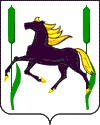 